Dietary patterns and quality among adults in three low-income urban communities in Accra, GhanaSandra Boatemaa Kushitor12*, Deda Ogum Alangea3, Richmond Aryeetey3, and Ama de-Graft Aikins4 1Department of Food Science and Centre for Complex Systems in Transition, Stellenbosch University, Stellenbosch, South Africa2Department of Community Health, Ensign College of Public Health, Kpong, Ghana3Department of Population, Family and Reproductive Health, School of Public Health, University of Ghana, Legon-Accra, Ghana 4Institute of Advanced Studies, University College London, London, United Kingdom Supplementary File  1 Table S2. Food groups and sub-items Table S3. Factor loadings of food items in the EDULINK, 2011 and 2013Fig S1. Scree plot of eigenvalues after factor 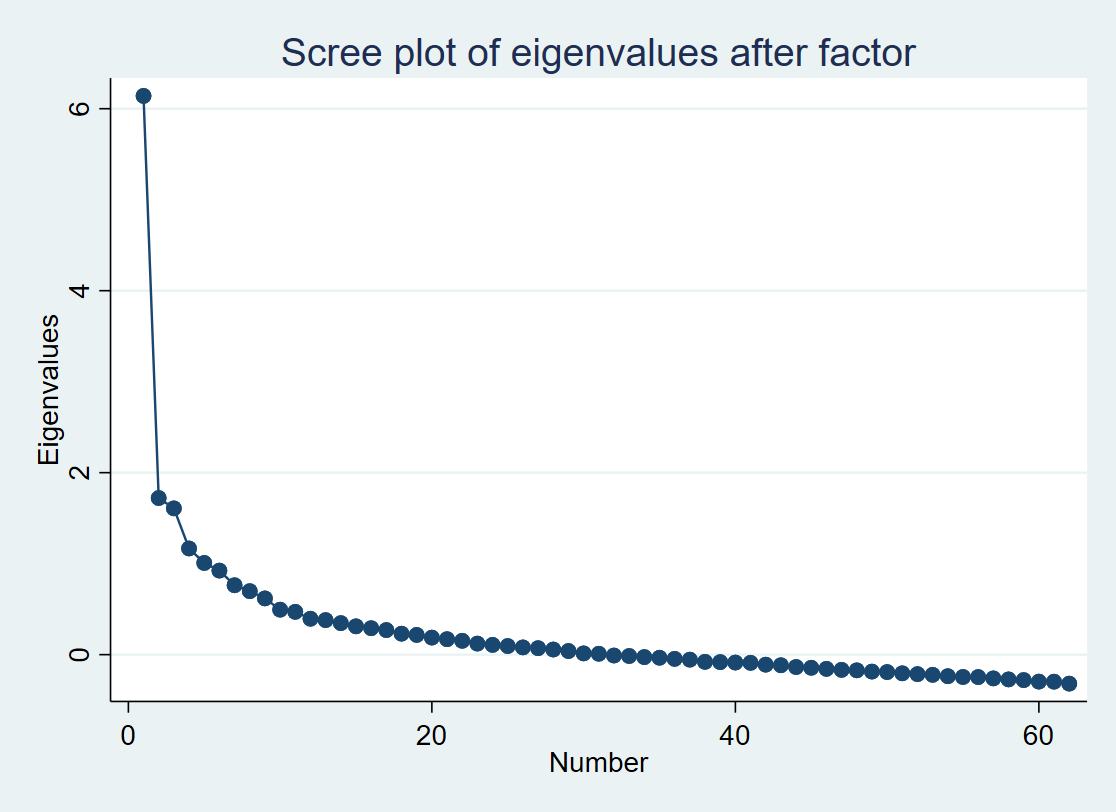 Table S1. NYU-RIPS Twin Cities food frequency table for GhanaiansTable S1. NYU-RIPS Twin Cities food frequency table for GhanaiansTable S1. NYU-RIPS Twin Cities food frequency table for GhanaiansTable S1. NYU-RIPS Twin Cities food frequency table for GhanaiansTable S1. NYU-RIPS Twin Cities food frequency table for GhanaiansTable S1. NYU-RIPS Twin Cities food frequency table for GhanaiansTable S1. NYU-RIPS Twin Cities food frequency table for GhanaiansTable S1. NYU-RIPS Twin Cities food frequency table for GhanaiansFood ListNo. of times  eaten in the last 7 daysFrequency of sources of foodFrequency of sources of foodFrequency of sources of foodFrequency of sources of foodFrequency of sources of foodFrequency of sources of foodFood ListNo. of times  eaten in the last 7 daysHomeChop barStreet vendorStreet vendorFast food jointRestaurantCEREAL-BASED PORRIDGESCEREAL-BASED PORRIDGESCEREAL-BASED PORRIDGESCEREAL-BASED PORRIDGESCEREAL-BASED PORRIDGESCEREAL-BASED PORRIDGESCEREAL-BASED PORRIDGESCEREAL-BASED PORRIDGESMillet koko (Housa Koko)Maize kokoRicewaterOatsOther (specify)___________________CEREAL-BASED STAPLESRice-ballsBanku/Akple/TZ/kenkeyPlain riceJollof riceFried riceWaakyeOther (specify)________________________TUBER & PLANTAIN BASED STAPLESTUBER & PLANTAIN BASED STAPLESTUBER & PLANTAIN BASED STAPLESTUBER & PLANTAIN BASED STAPLESTUBER & PLANTAIN BASED STAPLESTUBER & PLANTAIN BASED STAPLESTUBER & PLANTAIN BASED STAPLESTUBER & PLANTAIN BASED STAPLESFufu (all kinds)Ampesi (yam, cocoyam, plantain)Fried tubers  (yam,  plantain,  cocoyam)Roasted tuber  (yam, plantain,  cocoyamGari (soakings, eba, or with beans)Other (specify)___________________SOUPSSOUPSSOUPSSOUPSSOUPSSOUPSSOUPSSOUPSPalm soupLight soupGroundnut soupKontomire soupOkro soup (fresh)Okro soup (dry)Other (specify)___________________STEWS/SAUCESSTEWS/SAUCESSTEWS/SAUCESSTEWS/SAUCESSTEWS/SAUCESSTEWS/SAUCESSTEWS/SAUCESSTEWS/SAUCESTomatoes stew Palava sauce Garden egg stewOkro stew Beans stew (with or without plantain)ShitoGround pepperOther (specify)___________________FATS & OILSFATS & OILSFATS & OILSFATS & OILSFATS & OILSFATS & OILSFATS & OILSFATS & OILSRed palm oilVegetable (frytol, soy bean)ButterMargarineLard & animal fatOther (specify)___________________ANIMAL SOURCE FOODSLivestock (goat, sheep, beef, pork)Poultry (chicken, duck, guinea fowl)Fish (tuna, herrings, salmon)Shell-fish (crab, lobster, shrimp, etc)Bush meat (grass cutter, antelope, etc)EggSausage  Other (specify)___________________BAKED/ROASTED/BOILED SNACKSBran/wheat breadSugar/tea/butter breadMeat pieCakesCashew nutRoasted groundnutsRoasted maizeOther (specify)___________________FRIED SNACKSDoughnut Chips (plantain , potato)Koose Chofi (Turkey tail)Other (specify)___________________SOFT DRINKSMinerals (Fanta, Sprite coca cola)Malt drinks (Malta Guiness, vita malt)Fruit juices (Ceres, Pure heaven)Energy drinks (eg. Lucozade, Blue Jeans etc.)Sweetened (Tampico, Kalyppo )Other (specify)___________________ALCOHOLIC DRINKSBeers (Star, Club, Gulder)/GuinnessSpirits (whiskey, gin) Wines Homebrews (palmwine, pito, akpeteshie)Bitters (e.g Alomo, Agya Appiah, etc)Other (specify)______________________MILK AND DAIRY PRODUCTSMilkYoghurt/FanmilkButterCheese/WagashieOther (specify)_______________________FRUITSOrange Pineapple BananaPawpawWatermelonMango AppleGrapesAvocado pearCoconutOther (specify)_______________________VEGETABLESGreen leafy vegetables(eg. kontomire, aleefu, ayoyo etc.) CabbageCarrotsEgg plant (all varieties)OkroTomatoesOnionOther (specify)___________________Food groupFood itemsFrequency of consumption coded intoAnimal source foods (ASF)Livestock (goat, sheep, beef, pork), poultry (chicken, duck, guinea fowl), fish (tuna, herrings, salmon), shell-fish (crab, lobster, shrimp), bush meat (grasscutter, antelope, etc.)<1x/wk2-3x/wk4-5x/wk>5x/wkConsumption of red meatLivestock (goat, sheep, beef, pork<1x/wk2-3x/wk4-5x/wk>5x/wkConsumption of fish and seafoodFish (tuna, herrings, salmon), shell-fish (crab, lobster, shrimp)<1x/wk2-3x/wk4-5x/wk>5x/wkConsumption of poultryPoultry (chicken, duck, guinea fowl)<1x/wk2-3x/wk4-5x/wk>5x/wkConsumption of processed ASFSausage<1x/wk2-3x/wk4-5x/wk>5x/wkConsumption of eggsEggs<1x/wk2-3x/wk4-5x/wk>5x/wkFried snacksFried wheat flour chips, doughnuts<1x/wk2-3x/wk4-5x/wk>5x/wkBaked snacksMeat pie,  cakes<1x/wk2-3x/wk4-5x/wk>5x/wkSugar sweetened beverages/ Fizzy drinks Minerals (Fanta, Sprite, Coca cola), malt drinks (Malta Guiness, vita milk), sweetened drinks/fruit juices (Tampico, kalypo)<1x/wk2-3x/wk4-5x/wk>5x/wkEnergy drinksEnergy drinks (eg. Lucozade, Blue Jeans etc.)<1x/wk2-3x/wk4-5x/wk>5x/wkFruits Orange, pineapple, banana, pawpaw, rice water, watermelon, mango, apple, grape, avocado, coconutVegetablesGreen leafy vegetables, cabbage, carrots, egg plant, okro, tomatoes, onion<1x/wk2-3x/wk4-5x/wk>5x/wkNOVA Group 1 unprocessed/minimally processed foods eg eggs, roasted corn-unsalted), Millet koko, maize koko, rice water, oats, rice balls, banku, plain rice, waakye, fufu, roasted tuber, gari soakings, palm soup, light soup, groundnut soup, kontomire soup,  grounded pepper, livestock, poultry, fish, shell-fish, bush meat, egg,  roasted groundnuts, Roasted maize, cashew nut, egg, milk, orange, pineapple, banana, pawpaw, rice water, watermelon, mango, apple, grape, avocado, coconut, green leafy vegetables, cabbage, carrots, eggplant, okro, tomatoes, onion<1x/wk2-3x/wk4-5x/wk>5x/wkNOVA Group 2 processed culinary ingredients eg salt, vegetable oil, honey, etcPalm oil, vegetables oil, jollof rice, fried rice, fried tubers, tomatoes stew, palava sauce, garden egg stew, okro stew, shito, beans stews<1x/wk2-3x/wk4-5x/wk>5x/wkNOVA Group 3 processed foods eg packaged, canned, bottled fruit, vegetable, legume, fish, breads, cheese etcBran bread, sugar bread, meat pie, cakes, doughnuts, chips, cheese, butter, margarine<1x/wk2-3x/wk4-5x/wk>5x/wkNOVA Group 4 ultra-processed industrially formulated  foods and drinks eg chocolate, pizza, sausage, noodle, yoghurt, etc. Minerals (fizzy drinks), malt drinks, fruit juice, energy drinks, sweetened drinks, sausage, yoghurt/ice cream<1x/wk2-3x/wk4-5x/wk>5x/wkFood ItemsSnack patternStaple and sauce patternRice patternMillet_Koko0.05120.11050.0052Riceball0.13230.2708-0.0096Kenkey-0.08120.1320.3014Plainrice0.1361-0.09250.5653Fried rice0.25950.15880.2574Jollof0.27470.09280.3757Fufu0.01610.44630.1033Ampesi0.03880.38650.0950Fried tubers0.22120.19390.1311Roastedtub~S0.22000.15060.0757Gari0.13240.19810.1565Palmsoup0.00190.42840.0948Lightsoup0.01780.46280.1845Gnutsoup0.07490.34180.0967Kontsoup0.12150.34730.0118Okrosoup fresh 0.05060.28170.1793Okrosoup dry 0.07130.18340.0129Tomatoes stew0.0828-0.01140.6294Palava sause0.06940.38690.0684Garden egg stew0.04630.43750.1365Okro stew0.06110.30220.1885Bean stew0.16670.22050.1045Shito0.11060.15020.4125Grounded pepper 0.01410.17930.3364Palm oil0.03540.39810.2522Frytol0.15880.03250.5334Cake0.49970.1321-0.0077Meat pie0.48370.11550.1064Chips0.47240.126-0.0293Doughnut0.44120.1162-0.0253Fruit juice0.39510.13330.1113Malt0.39440.18070.0964Frozen diary (e.g Fanmilk, Fanyoghurt)0.38880.14580.1702Soda0.34540.05810.2938Fruit flavoured drinks (e.g Tampico)0.33160.16430.1083Sausage0.32400.00040.2038Banana0.30890.28380.0296Milk0.30160.02050.18Egg0.29190.03550.2936Margarine0.2913-0.03620.1708Roasted groundnut0.28380.17920.1507Grapes0.28130.099-0.0319Avocado 0.28040.1742-0.0142Sugar bread0.27820.04530.2526Butter0.2708-0.02810.0890Chofi0.26540.2110.1196Energydrink0.24490.12430.1313Poultry0.24010.1340.295Roasted maize0.23100.21180.0625Watermelon0.22720.3582-0.0256Pineapple0.21930.33570.0145Koose0.19890.23410.0486Orange0.19640.24400.0313Pawpaw0.19510.3659-0.0106Wheat bread0.18820.07810.0028Cashew nut0.12290.06850.0091Cheese0.0935-0.00650.0054Livestock0.08970.18330.3281Shellfish0.08130.26340.1376Lard0.05640.02670.0564Bushmeat0.05030.1754-0.024Fish-0.07150.20460.3415